Een houder van een persoonlijk budget (PAB of PVB) heeft de mogelijkheid om zijn zorg en ondersteuning of die van de persoon voor wie hij budgethouder is, te organiseren zoals hij dat zelf wilt. Hij kan daartoe verschillende overeenkomsten sluiten, gaande van overeenkomsten met individuele begeleiders tot overeenkomsten met organisaties of diensten voor personen met een handicap.Vaak willen budgethouders (ouders en bewindvoerders) ook zelf individuele begeleider of persoonlijke assistent zijn van hun zoon, dochter of familielid en willen zij dus de rol van budgethouder en assistent combineren. Het is echter zo dat niet alle overeenkomsten die in het kader van het persoonlijke budget kunnen gesloten worden, de combinatie van beide rollen toelaten. Zo is het niet mogelijk om in deze situatie een rechtstreekse arbeidsovereenkomst of takenovereenkomst aan te gaan als ouder en budgethouder. De combinatie van beide rollen is wel mogelijk in het kader van een overeenkomst met een vergunde zorgaanbieder over individuele ondersteuning.We verklaren ons nader. De ouder/bewindvoerder sluit in het kader van de besteding van het PAB of PVB een overeenkomst over individuele ondersteuning met een vergunde zorgaanbieder. De ouder/bewindvoerder sluit daarnaast een arbeidsovereenkomst met een vergunde zorgaanbieder met de bedoeling om in de eigen thuissituatie tewerkgesteld te worden.Als VAPH willen we u erop wijzen dat de arbeidsovereenkomst die in die context wordt gesloten met een ouder/bewindvoerder, moet voldoen aan alle voorwaarden en verplichtingen die gelden voor  een arbeidsovereenkomst. De arbeidsovereenkomst heeft drie constitutieve elementen, namelijk prestatie, loon en gezag. Het is voornamelijk het belang van dat laatste element waar we bijzondere aandacht voor vragen zodat de overeenkomst  in regel is met de RSZ, die daarop controle uitoefent. De gezagsrelatie veronderstelt namelijk dat ook ouders die tewerkgesteld zijn bij hun zoon of dochter, door de vergunde zorgaanbieder gecontroleerd en geëvalueerd worden met betrekking tot de geleverde prestaties. Dat veronderstelt eveneens een competentiegesprek bij aanvang van de tewerkstelling, verplichte deelname aan intervisies, het aanvragen van vakantie, het melden en staven van ziekte en dergelijke. Voor het bestaan van een arbeidsovereenkomst is het niet vereist dat het werkgeversgezag permanent wordt uitgevoerd De prestaties kunnen worden geleverd zonder dat er rechtstreeks toezicht of controle van de werkgever is. James Van CasterenAdministrateur-generaal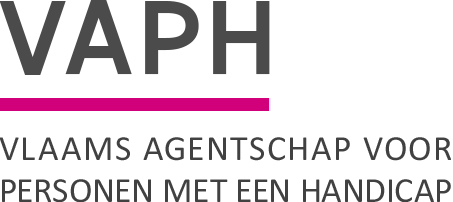 ZenithgebouwKoning Albert II-laan 37
1030 BRUSSELwww.vaph.beINFONOTAZenithgebouwKoning Albert II-laan 37
1030 BRUSSELwww.vaph.beAan: aanbieders van rechtstreeks toegankelijke hulp (RTH-diensten), bijstandsorganisaties, multifunctionele centra (MFC), vergunde zorgaanbieders (VZA), gebruikersverenigingen met informatieloketZenithgebouwKoning Albert II-laan 37
1030 BRUSSELwww.vaph.be21/10/2021ZenithgebouwKoning Albert II-laan 37
1030 BRUSSELwww.vaph.beINF/21/96ContactpersoonEllen De VisscherE-mailavf@vaph.beTelefoonBijlagenTewerkstelling ouders via een dienst persoonlijke assistentenTewerkstelling ouders via een dienst persoonlijke assistenten